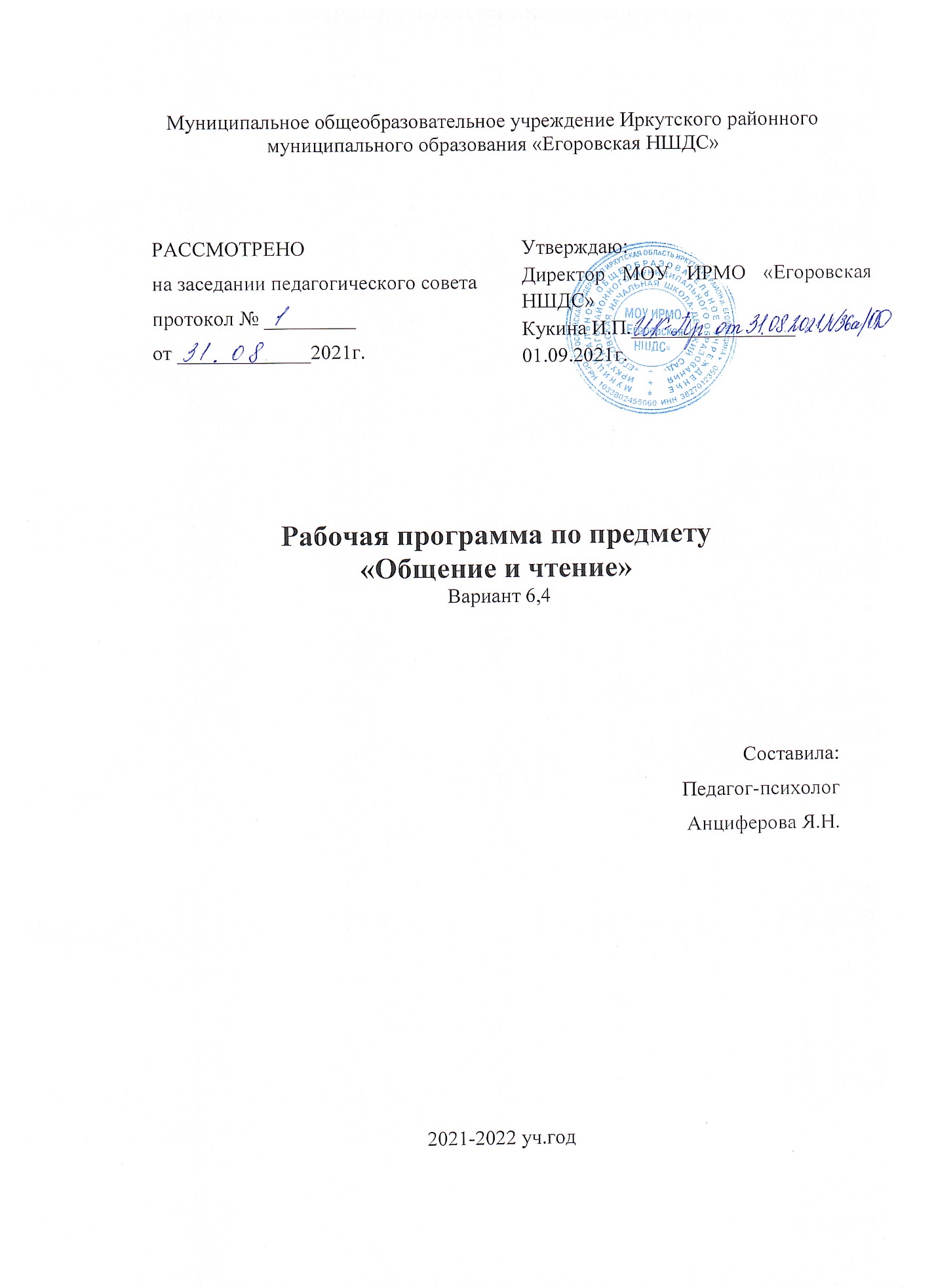 Муниципальное общеобразовательное учреждение Иркутского районного муниципального образования «Егоровская НШДС»Рабочая программа по предмету«Общение и чтение» Вариант 6,4Составила:Педагог-психологАнциферова Я.Н.2021-2022 уч.годІ. ПОЯСНИТЕЛЬНАЯ ЗАПИСКА Рабочая программа по общению и чтению составлена на основе Примерной адаптированной основной общеобразовательной программы начального общего образования обучающихся с нарушениями опорно-двигательного аппарата с использованием программы специальных (коррекционных) образовательных учреждений VIII вида под редакцией В.В. Воронковой. 	Целью данной программы является: привитие навыков учебной деятельности; формирование общеречевых навыков; развитие слухового, фонематического и зрительного восприятия; - развитие устной речи. Основными задачи: изучение букв; выполнение звукобуквенного анализа и синтеза; чтение по букварю, используя иллюстрации для улучшения понимания читаемого. ІІ. Общая характеристика курса В ФГОС для детей с ограниченными возможностями здоровья четко выделены два компонента: «академический», т.е. накопление потенциальных возможностей для активной реализации в настоящем и будущем, и «формирование жизненной компетенции», т.е. овладение знаниями, умениями и навыками уже сейчас необходимыми ребенку в обыденной жизни. Оба компонента неотъемлемые  и взаимодополняющие  стороны образовательного процесса. Поэтому  в программу по общению и чтению включены знания о языке – речевая практика и речевое творчество: овладение грамотой, основными речевыми формами и правилами их применения; развитие устной и письменной коммуникации, способности к осмысленному чтению и письму; овладение способностью пользоваться устной и письменной речью для решения соответствующих возрасту житейских задач; развитие 	вкуса 	и 	способности 	к 	словесному 	творчеству 	на 	уровне, соответствующем возрасту и развитию ребенка. Для гарантированного получения школьного образования ребенка с ограниченными возможностями здоровья по рекомендациям ПМПК  за основу взят вариант 6.4.,  который отвечает его общим и особым образовательным потребностям. Программа составлена с учетом уровня обученности воспитанника, индивидуальнодифференцированного к нему подхода. Школьнику предлагается материал, содержащий доступные для усвоения  понятия.  В целях максимального коррекционного воздействия в содержание программы включен учебно-игровой материал, коррекционно-развивающие игры и упражнения, направленные на повышение интеллектуального уровня обучающегося. Также на каждом уроке проводится целенаправленная специальная работа по коррекции и развитию тонких координированных движений рук. Место курса общение и чтение в учебном плане Программа по предмету общение и чтение реализуется в рамках индивидуального обучения на дому и рассчитана на 33 часа в год  (1 час  в неделю). Описание ценностных ориентиров содержания учебного предмета  Ценностные ориентиры – одна из задач образования, в том числе учащегося с ОВЗ. Они прививаются в доступной форме и включают:   Ценность жизни, Ценность добра,  Ценность свободы, чести и достоинства,  Ценность природы,  Ценность красоты и гармонии,  Ценность истины, Ценность семьи, Ценность труда и творчества, Ценность гражданственности,  Ценность патриотизма, Ценность человечества. Личностные и предметные результаты освоения учебного предмета Возможные личностные результаты: осознание себя, как «Я»; осознание своей принадлежности к определенному полу; социально-эмоциональное участие в процессе общения и совместной деятельности; развитие адекватных представлений о социальном мире, овладение социальнобытовыми умениями, необходимыми в повседневной жизни дома и в школе, умение выполнять посильную домашнюю работу, включаться в школьные дела и др.; понимание собственных возможностей и ограничений, умение сообщать о нездоровье, опасности и т.д.; владение элементарными навыками коммуникации и принятыми нормами взаимодействия; способность к осмыслению социального окружения; развитие самостоятельности; овладение общепринятыми правилами поведения; наличие интереса к практической деятельности Предметные результаты: 1) Овладение доступными средствами коммуникации и общения – вербальными и невербальными. Способность понимать обращенную речь, понимать смысл доступных  невербальных графических знаков (рисунков, фотографий, пиктограмм и др. графических изображений), неспецифических жестов.  Умение пользоваться средствами альтернативной коммуникации: воспроизводящими заменяющими речь устройствами (коммуникаторы, персональные компьютеры и др.), коммуникативными тетрадями, жестом, взглядом и др. Умение пользоваться доступными средствами коммуникации в практике экспрессивной и импрессивной речевой деятельности для решения соответствующих возрасту житейских задач. Умение вступать в контакт, поддерживать и завершать его, используя невербальные и вербальные средства, соблюдая общепринятые правила общения.  Умение использовать средства альтернативной коммуникации в процессе общения: использование предметов для выражения потребностей путем указания на них жестом, взглядом; пользование индивидуальными коммуникативными тетрадями с графическими изображениями объектов и действий путем указательного жеста; использование доступных жестов для передачи сообщений; общение с помощью электронных средств коммуникации (коммуникатор, планшет и др.) Развитие речи как средства общения в тесной связи с познанием окружающего мира, личным опытом ребенка.  Понимание слов, обозначающих объекты, явления природы, рукотворного мира.  Умение использовать усвоенный словарный и фразовый материал в коммуникативных ситуациях.  Различение и узнавание напечатанных слов, обозначающих имена людей, названия хорошо известных предметов и действий Чтение в доступных ребенку пределах, понимание смысла узнаваемого слова.  VІ. Содержание курса     Основные задачи добукварного периода:  подготовить учащегося к овладению первоначальными навыками чтения; привить интерес к обучению; выявить особенности общего и речевого развития ребенка. В этот период начинается работа по формированию общеречевых навыков, по развитию слухового и зрительного восприятия, совершенствованию произношения и пространственной ориентировки, а также развитию мелких мышц рук. Обучение осуществляется в процессе ознакомления с предметами и явлениями окружающей действительности, организации дидактических игр и игровых упражнений. На уроках значительное место отводится развитию речи. Первоклассник учатся слушать и понимать собеседника, выполнять несложные инструкции, отвечать на вопросы. На уроках общения и чтения  формируется у детей правильная артикуляция и дикция.  Основными видами работы в этом направлении являются беседы, заучивание с голоса учителя коротких стихотворений, загадок, скороговорок, небольшие инсценировки. Для совершенствования произносительной стороны речи проводятся артикуляционные упражнения для губ, языка, нёба, щёк и т.д. В добукварный период ученик практически знакомится с понятием слово, часть слова (слог), звук. Учится составлять предложения по заданиям и вопросам учителя, с использованием рисунков, по предложенной теме; делить предложения на слова; выделять отдельные звуки в начале слова. Развитие зрительного восприятия и пространственной ориентировки на подготовку к осознанию образа буквы, её пространственного расположения, к сочетанию с другими буквами. К концу добукварного периода учащиеся должны уметь делить предложения (из двухтрех слов) на слова, выделять звуки а, у, м в начале слова. Добукварный период включает: Знакомство с с режимом дня. Беседы на темы: «Порядок на парте», «Учитель и ученик», «Имя и отчество учителя», «Имя и фамилия ученика», «Я и моя семья», «Окружающий меня мир». Привитие учащемуся навыков учебной деятельности: умения правильно сидеть за партой, слушать объяснения и указания учителя, поднимать руку при желании что-то сказать. Развитие устной речи учащихся: формирование умения выполнять простые поручения по словесному заданию; внятно выражать свои просьбы и желания; слушать сказки и рассказы в устной передаче учителя; разучивать короткие и понятные стихотворения с голоса учителя; пересказывать сказки с помощью учителя по иллюстрациям и вопросам; называть слова по предметным картинкам; составлять простые предложения по своим практическим действиям, по картинкам и по вопросам. Уточнение и развитие слухового восприятия учащихся. Развитие речевого слуха, формирование фонематического восприятия. Различение звуков и простых звукосочетаний в речи. Выработка умения отчетливо повторять произносимые учителем слова и фразы, практически различать слова, сходные по звуковому составу (жук-лук, стол-стул, палка-лапка). Деление простого предложения (из двух-трех слов) на слова. Деление простых по структуре слов на слоги (у-хо, го-ло-ва) совместно с учителем. Уточнение и развитие зрительного восприятия учащихся. Выработка у учащихся умения показывать и называть изображения предметов в последовательном порядке (слева направо, в горизонтальном положении). Букварный период.  Задачи букварного периода: формировать звукобуквенный анализ и синтез;  заложить основы овладения чтением. Учащийся выделяют звук из речи, учатся правильно и отчетливо его произносить, различают в сочетании с другими звуками. Буква изучается в следующей последовательности: восприятие общей её формы, изучение состава буквы (элементов и их расположения), сравнение с другими, ранее изученными буквами.  Слияние звуков в слоги  и чтение слоговых структур осуществляется постепенно. Сначала читаются слоги-слова (ау, уа), затем обратные слоги (ам, ум), после этого прямые слоги (ма, му), и после них слоги со стечением согласных. Большое внимание уделяется чтению по букварю, использованию иллюстрированного материала для улучшения понимания читаемого. Для проведения занятий по по чтению и развитию речи  в 1 классе используется следующая наглядность: касса для букв разрезной азбуки, наборное полотно, касса слогов, слоговые таблицы, индивидуальные кассы с набором букв и слогов.         Букварный период включает: Последовательное изучение звуков и букв, усвоение основных слоговых структур. Практическое знакомство с гласными и согласными звуками.  1-й этап. Изучение звуков и букв: а, у, о, м, с, х. Правильное и отчетливое произношение изучаемых звуков, различение их в начале и в конце слова (в зависимости от того, в каком положении этот звук легче выделяется). Образование из усвоенных звуков и букв слов (ау, уа, ам, ум и др.), чтение этих слов с протяжным произношением.  Образование и чтение открытых и закрытых двухзвуковых слогов, сравнение их. Составление и чтение слов из этих слогов.  Усвоение рукописного начертания изучаемых строчных букв и прописных: о, м, с. 2-й этап. Повторение пройденных звуков и букв и изучение новых: т, л, н, ы, р. Соотнесение звуков с соответствующими буквами, определение местонахождения их в словах (в начале или в конце).  Образование открытых и закрытых двухзвуковых слогов из вновь изученных звуков, чтение этих слогов протяжно и слитно.  Составление и чтение слов из двух усвоенных слоговых структур (ма-ма, мы-ла).  Образование и чтение трехбуквенных слов, состоящих из одного закрытого слога (сом).  3-й этап. Повторение пройденных звуков и букв, изучение новых: к, п. Подбор слов с заданным звуком и определение его нахождения в словах (в начале, в середине, в конце).  Образование и чтение открытых и закрытых слогов с твердыми и мягкими согласными в начале слога (по, ли, лук).  Составление и чтение слов из усвоенных слоговых структур (пи-ла, со-ло-ма, пар-та, котик).  Чтение предложений из двух-трех слов. Самостоятельное составление из букв разрезной азбуки открытых и закрытых двухзвуковых и закрытых трехзвуковых слогов.  Вставка пропущенной буквы в словах под картинками. Самостоятельное составление из букв разрезной азбуки слов из трех-четырех букв с последующей записью (печатаньем) Устная речь: Участие в общей беседе (умение слушать вопрос, отвечать на него, используя слова вопроса; говорить отчетливо, не торопясь, не перебивая друг друга). Составление простых нераспространенных предложений на основе демонстрируемого действия и действия, изображенного на картинке; добавление к ним одного пояснительного слова по вопросам Чем? Что? Куда? Где? Саша рисует (чем?) карандашом. Саша рисует (что?) дом. Зина идет (куда?) в школу.  Правильное употребление форм знакомых слов в разговорной речи.  Использование предлогов в, на и некоторых наиболее употребительных наречий (хорошо-плохо, близко-далеко и др.).   Подготовка к связному высказыванию в виде ответов на 2-3 вопроса VII. Тематическое планирование  ТЕМАТИЧЕСКОЕ ПЛАНИРОВАНИЕ МАТЕРИАЛЬНО-ТЕХНИЧЕСКОЕ ОБЕСПЕЧЕНИЕ 1. Учебно-методическое обеспечение:  - Комарова С.В,, Якубовская Э.В. «Ступеньки к грамоте. Пропедевтика обучения чтению и письму». Учебно-наглядное пособие для подготовительного класса.  2. Технические средства:  - компьютер, персональный компьютер (ноутбук, планшет).  3. Учебно-практическое оборудование:  раздаточный дидактический материал (муляжи предметов, игрушки, природный материал, геометрические фигуры и тела);  наборы предметных и сюжетных картинок;  дидактические игры;  конструкторы;  мозаика, шнуровки, шаблоны, трафареты.   ПЛАНИРУЕМЫЕ РЕЗУЛЬТАТЫ ОСВОЕНИЯ УЧЕБНОГО ПРЕДМЕТА Планируемые личностные результаты  положительное отношение к школе, к урокам русского языка; расширение представлений о многообразии окружающего мира; доброжелательное отношение к одноклассникам, сочувствие, сопереживание, отзывчивость и др.;  первоначальные навыки сотрудничества со взрослыми и сверстниками в процессе выполнения совместной учебной деятельности на уроке;  проговаривать вслух последовательность производимых действий, опираясь на вопросы учителя;  оценивать совместно с учителем результат своих действий и действий одноклассников;  слушать указания и инструкции учителя, решая познавательную задачу; понимать заданный вопрос, в соответствии с ним строить ответ в устной форме;  слушать собеседника и понимать речь других;  оформлять свои мысли в устной форме на уровне предложения (нескольких предложений);  - принимать участие в диалоге;  принимать участие в работе парами  оценивать собственное поведение и поведение окружающих, использовать в общении правила вежливости;  называть свое имя, фамилию, имена и фамилии родителей, свой адрес.   Планируемые предметные результаты  Достаточный уровень:  понимать и рассказывать, кто такой ученик, чем он отличается от дошкольника;  знать правила поведения учащихся в школе;  понимать и выполнять правила посадки за партой; дифференцировать шесть основных цветов, правильно называть их;  выкладывать простейшие изображения предметов из геометрических фигур по образцу;  дифференцировать звуки окружающего мира, соотнося их с речевыми звуками;  исключать лишний предмет по цвету, форме, величине; иметь практические представления о таких понятиях как предложение, слово, часть слова (слог), звук;  составлять предложения на основе выполненного действия, по картинке, по вопросу учителя;  - определять количество слов в предложении (2 – 3), выкладывать условнографическую схему предложения и слов его составляющих; делить двусложные слова на слоги (части), с опорой на схему;  выделять звуки А, У, М, О, С, Х, Л, Н, Р, П, К в начале слов, с опорой на иллюстрацию и схему;  знать наизусть 2 – 3 коротких стихотворения (четверостишия);  рассказывать содержание знакомой сказки (рассказа) с опорой на иллюстрации, вопросы учителя;  рисовать и раскрашивать по трафарету и шаблону различные предметы и геометрические фигуры;  рисовать несложные орнаменты, рисунки;  выполнять штриховку;  рисовать по пунктирным линиям, обводить элементы рисунка;  - рисовать элементы, напоминающие образ букв, а затем элементы букв.   Минимальный уровень:  знать правила поведения учащихся в школе;  называть письменные принадлежности, необходимые для учёбы, с опорой на иллюстрации;  знать основные цвета (3 цвета), называть и дифференцировать их;  находить лишний предмет по цвету, форме, величине;  подбирать по образцу геометрические фигуры, выкладывать из них простейшие изображения предметов по образцу и с помощью учителя;  различать и дифференцировать звуки окружающей действительности;  иметь практические представления о таких понятиях как предложение, слово; - составлять предложение из двух слов по действию, предметной картинке, вопросу учителя, выделять каждое слово с помощью учителя с опорой на условно- графическую схему;  выделять звуки А, У, М, О, С, Х, Л, Н, Р, П, К в начале слов, с опорой на иллюстрацию и схему;  рисовать и раскрашивать по трафарету и шаблону различные предметы и геометрические фигуры; рисовать по пунктирным линиям, обводить элементы. РАССМОТРЕНОна заседании педагогического советапротокол № _________от _____________2021г.Утверждаю:Директор МОУ ИРМО «Егоровская НШДС»Кукина И.П.________________01.09.2021г.№ Наименование разделов и тем Всего часов 1 Букварный (основной) период 5 2 Послебукварный период 28 Итого 33 № Тема Кол-во   часов  1 Выявление представлений детей о школе и празднике 1 сентября 1. Беседа с опорой на иллюстрацию.  Выполнение заданий по словесной инструкции (подъеду к  парте, возьми карандаш и т.п.).  Составление рассказа по вопросам учителя с опорой на иллюстрацию и жизненный опыт. 0,5 2 Рассматривание книг. Прослушивание сказок по книгам.  1. Слушание сказок с инсценировкой. «Маша и медведь»  2.Инсценировать, проговаривать роли 0,53 Рассматривание книг. Прослушивание сказок по книгам.  1.Слушание сказок с инсценировкой. «Репка»  2.Инсценировать, проговаривать роли 0,54-5 Звуки вокруг нас. Различение неречевых звуков окружающей действительности 1Различение и выделение звуков окружающей действительности с опорой на иллюстрации, аудио и видео материалы  Определение источника звука с опорой на практические действия  3. Имитация звуков животного мира.  Увеличение количества определяемых на слух источников звука  Выполнение простых поручений по словесному заданию. Простейшие словесные отчеты по выполненному поручению.  6. Запоминание нескольких предметов (от 2 до 4) с опорой на иллюстрации.  Игры «Что звучит?», «Кто подает голос?» Беседа по картине. Составление простых предложений, называние цветов (осенние краски).  Рассказывание сказки с опорой на вопросы учителя и иллюстративный материал. Активизация и обогащение словаря.  Разучивание с голоса учителя потешек, двустиший. 6 Звук а.  Особенности артикуляции и звучания.   1.Звучание, умение слышать и выделять из потока отдельных звуков 2.Отличать  графическое изображение печатной буквы от других. 3. Различать звук [а] на слух и в произношении. 0,5 7 Сопоставление артикуляций звуков а,о,у Правильное произнесение совместно с учителем и самостоятельно звуков а,о,у. Различать звуки на слух и в произношении. 0,58-9 Сопоставление артикуляций звуков [а], [о], [у].  1.Правильное произнесение совместно с учителем и самостоятельно звуков [а], [о], [у].  2.Отличать графическое изображение печатной буквы у, о от других, различать звуки на слух и в произношении.  3. Разучивание четверостишия с голоса учителя.  110 Гласный звук [а].  1.Выделение в слове гласного звука [а] в сильной позиции 2.Отличать графическое изображение печатной буквы от других 3.Различать звук [а] на слух и в произношении 0,5 11 Гласный звук [о].  1.Выделение в слове гласного звука [о] в сильной позиции.  2.Отличать  графическое изображение печатной буквы от других. 3. Различать звук [о] на слух и в произношении, составлять слоги из букв разрезной азбуки 0,512 Гласный звук [у].  1.Выделение в слове гласного звука [у] в сильной позиции. 2.Отличать  графическое изображение печатной буквы от других. 3.Различать звук [у] на слух и в произношении. 4.Составлять слоги из букв разрезной азбуки 0,513 Гласные звуки [а], [о], [у].  1.Выделение в слове гласных звуков [а], [о], [у] в сильной позиции.  2.Выделять звуки, дифференцировать 0,514-15 Понятие «слово» и его условно-графическое изображение. «Чтение» условно-графической записи слов сходных по звучанию  1.Правильное произнесение за учителем слов, состоящих из одного – двух слогов. Отработка понятия «слово» и его условно-графическое изображение.  «Подпись» картинки словами с их последующим «чтением» по порядку и вразбивку.  0,5Отличать слово от слога, делить слово на слоги «Чтение» условно-графической записи слов, сходных по звучанию парами с опорой на картинки.  Рассказывание сказки с опорой на иллюстрации и вопросы учителя, с элементами драматизации. Активизация и обогащение словаря.  Составление по вопросам учителя предложений, включающих описание предмета. Описание предмета по трем признакам (цвет, форма, величина) с опорой на символический план.   16-18 Согласный звук. Звук [м].  1.Звучание, артикуляция, правильное произнесение.  2.Называние (показ) слов со звуком [м] по предъявленным предметным картинкам. 3.Отличать  графическое изображение печатной буквы от других. 4.Различать звук [м] на слух и в произношении. 5.Составлять слоги из букв разрезной азбуки  6. Заучивание коротких стихотворений с голоса учителя. Упражнения в рассказывании стихотворений с правильным использованием силы голоса и темпа речи по образцу учителя.  1,519 Слоги ма-, му-, мо-. Плавное слияние. Чтение совместно с учителем. Чтение учителем небольших рассказов, ответы на вопросы к тексту с опорой на ситуационные картинки.  Запоминание и воспроизведение постепенно увеличивающегося на одно слово ряда слов по теме, заданной учителем. 0,520 Звук [с] – согласный звук.  1.Звучание, артикуляция, правильное произнесение.  2.Называние (показ) слов с выделением  звука [с] по предъявленным предметным картинкам  3.Отличать графическое изображение печатной буквы от других. 4.Различать звук [с] на слух и в произношении. Составлять слоги из букв разрезной азбуки  Беседы на темы, заданные учителем с опорой на картинки. Соотнесение картинок с помощью вопросов учителя. Активизация и обогащение словаря.   0,521 Слоги са-, со-, су.  Плавное слияние. Чтение совместно с учителем. Чтение учителем небольших рассказов, ответы на вопросы к тексту с опорой на ситуационные картинки.  Запоминание и воспроизведение постепенно увеличивающегося на одно слово ряда слов по теме, заданной учителем. Игра «Раз, два, три – повтори и покажи».  0,522 Чтение слов ма-ма, са-ма совместно с учителем.   Чтение учителем небольших сказок и рассказов. Воспроизведение содержания услышанного с опорой на иллюстрации, вопросы учителя, с элементами драматизации.   0,523 Звук [х] – согласный звук.  1.Звучание, артикуляция, правильное произнесение, выделение в слове. 2.Отличать  графическое изображение печатной буквы от других 3.Различать звук [х] на слух и в произношении 4.Составлять слоги из букв разрезной азбуки  5. Упражнения на развитие умения слышать первый звук в словах.  0,524 Слоги ха-, хо-, ху-, ах, ох, ух. Чтение совместно с учителем. Работа над восклицательной интонацией при чтении.  0,5Чтение учителем небольших сказок и рассказов. Воспроизведение содержания услышанного с опорой на иллюстрации, вопросы учителя, с элементами драматизации. 25 Звук [л] - согласный звук.  1.Звучание, артикуляция, правильное произнесение. 2.Называние (показ) слов с выделением  звука [м] по предъявленным предметным картинкам.  3.Чтение слогов ла-, лу, ло- совместно с учителем 4.Отличать  графическое изображение печатной буквы от других 5.Различать звук [л] на слух и в произношении 6.Составлять слоги из букв разрезной азбуки  7. Упражнения на развитие умения слышать первый звук в словах.  0,5 26 Гласный звук Ы. Чтение слогов мы-, сы- 1.Отличать  графическое изображение печатной буквы от других 2.Различать звук [ы] на слух и в произношении 3.Составлять слоги из букв разрезной азбуки  4. Чтение учителем небольших сказок и рассказов. Воспроизведение содержания услышанного с опорой на иллюстрации, вопросы учителя, с элементами драматизации. 0,527 Звук [н] - согласный звук.  1.Звучание, артикуляция, правильное произнесение. 2.Называние (показ) слов с выделением  звука [н] по предъявленным предметным картинкам.  3.Чтение слогов на-, ну, но- совместно с учителем 4.Отличать  графическое изображение печатной буквы от других 5.Различать звук [н] на слух и в произношении 6.Составлять слоги из букв разрезной азбуки 0,528 Звук [р] - согласный звук.  1.Звучание, артикуляция, правильное произнесение. 2.Называние (показ) слов с выделением  звука [р] по предъявленным предметным картинкам.  3.Чтение слогов ра-, ру, ро- совместно с учителем 4.Отличать  графическое изображение печатной буквы от других 5.Различать звук [р] на слух и в произношении 6.Составлять слоги из букв разрезной азбуки 0,5 29 Чередование звуков р-л. Различать звуки 0,530 Звук [п] - согласный звук.  1.Звучание, артикуляция, правильное произнесение. 2.Называние (показ) слов с выделением  звука [п] по предъявленным предметным картинкам.  3.Чтение слогов па-, пу, по- совместно с учителем 4.Отличать  графическое изображение печатной буквы от других 5.Различать звук [п] на слух и в произношении 6.Составлять слоги из букв разрезной азбуки 7. Чтение учителем небольших сказок и рассказов. Воспроизведение содержания услышанного с опорой на иллюстрации, вопросы учителя, с элементами драматизации. 0,531 Звук [к] - согласный звук.  1.Звучание, артикуляция, правильное произнесение.  2.Называние (показ) слов с выделением  звука [к] по предъявленным предметным картинкам.  3.Чтение слогов ка-, ку, ко- совместно с учителем 4.Отличать  графическое изображение печатной буквы от других  5.Различать звук [к] на слух и в произношении 0,56.Составлять слоги из букв разрезной азбуки 32 Чтение слогов по таблицам. Чтение слов с этими слогами. Послоговое чтение односложных и двусложных слов. Пытаться читать самостоятельно 0,5 33 Повторение и обобщение пройденного за год 0,5